HerrnKreistagsvorsitzender Klaus Peter Willschc/o Sitzungsdienst Harald RubelEmail: harald.rubel@rheingau-taunus.deAntrag der AfD-Fraktion zu III.12/Kreistagssitzung 18.12.2018Fährbetrieb sicherstellen, Machbarkeitsstudie umsetzenSehr geehrter Herr Rubel, die AfD-Fraktion bittet darum, den anderen Fraktionen unseren konkurrierenden Antrag zum TOP III.12 vorzulegen und bittet die Verwaltung  um Beantwortung der im Antrag gestellten Fragen :1. Der Kreisausschuss wird gebeten, die Länder Hessen und Rheinland-Pfalz aufzufordern, ein Konzept für den künftigen Betrieb der Rheinfähren in Oestrich-Winkel, Rüdesheim und Lorch unter Beachtung der zu erstellenden Machbarkeitsstudie (Kreistagsbeschluss 2016) über eine Rheinbrücke zwischen Rüdesheim und Bingen - auch in Hinblick auf die Bundesgartenschau 2029- zu erarbeiten.2. Gab es im Rahmen der Machbarkeitsstudie bereits erste Gespräche mit den Vertretern der beteiligten Kreise (RTK und Mainz-Bingen) und den Ländern (Hessen und Rheinland-Pfalz) ? Falls nicht, warum nicht? 
Wenn ja: Welchen Inhalt hatten diese Gespräche ?
Wenn nein: Wann ist mit ersten Gesprächen zu rechnen? Ist geplant, diese in einem regelmäßigen Turnus durchzuführen?
3. Gibt es bereits einen Termin- oder Ablaufplan über die Erstellung einer Machbarkeitsstudie Rheinbrücke? Falls nicht: Wann wird dieser vorliegen? Wann wird die Machbarkeitsstudie voraussichtlich vorliegen ?
Begründung:
Der Kreistag des RTK hat 2016 die Erstellung einer Machbarkeitsstudie über eine Rheinbrücke zwischen dem Rheingau-Taunus-Kreis und dem Kreis Mainz-Bingen beschlossen. Nachdem sich nun auch der Kreistag Mainz-Bingen für eine Machbarkeitsstudie ausgesprochen hat (1)(2), ist das letzte Hindernis für diese Studie aus dem Weg geräumt. Da das Interesse an einer  festen, witterungsunabhängigen Rheinquerung durch die Erfahrungen mit extremem Niedrigwasser in diesem Jahr gewachsen ist, besteht ein akuter Bedarf, die planerischen und finanziellen Voraussetzungen hierfür zeitnah zu prüfen.(1) https://www.mainz-bingen.de/de/aktuelles/meldungen/4334561705.php(2) https://www.allgemeine-zeitung.de/lokales/ingelheim/landkreis-mainz-bingen/machbarkeitsstudie-rheinbrucke-landratin-bleibt-am-ball_19144667#Gez. Klaus Gagel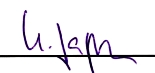 Fraktionsvorsitzender